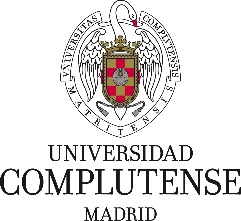 CONVENIO DE COLABORACIÓN ENTRE LA UNIVERSIDAD COMPLUTENSE DE MADRID Y (NOMBRE DE LA ENTIDAD) PARA (describir sucintamente el objeto del convenio).De una parte, D. José María Coello de Portugal Martínez del Peral, Vicerrector de Planificación, Coordinación y Relaciones Institucionales en representación de la Universidad Complutense de Madrid (en lo sucesivo UCM), nombrado por Decreto Rectoral 41/2023, de 28 de junio y actuando por delegación del Rector según Decreto Rectoral 28/2023, de 28 de junio, de establecimiento de los Vicerrectorados de la UCM, de delegación de competencias y de diversas cuestiones de índole organizativa, publicado en el Boletín Oficial de la Comunidad de Madrid de 10 de julio de 2023.(En caso de que el representante lo sea de empresa o institución privada)Y de otra parte, D. / Dª nombre y cargo, en calidad de representante legal acreditado, conforme a (documento y nombramiento que acredite la capacidad jurídica con la que actúa) de nombre de la empresa, (en adelante, siglas de la empresa), con NIF número y con domicilio social en la calle, número, código postal, ciudad.(En caso de que el representante lo sea de una entidad pública)Y de otra parte, D. / Dª nombre, cargo, en nombre y representación de nombre de la institución, con CIF número, en virtud de las atribuciones que tiene conferidas según (documento y nombramiento que acredite la capacidad jurídica con la que actúa) y domicilio a efectos de notificaciones en la calle, número, código postal, ciudad). Las partes se reconocen mutuamente capacidad jurídica suficiente para suscribir el presente convenio, y a tal efectoEXPONENEl artículo 3 de los Estatutos de la UCM, aprobados por Decreto 32/2017, de 21 de marzo, del Consejo de Gobierno de la Comunidad de Madrid (BOCM de 24 de marzo de 2017), establece entre sus funciones la creación, desarrollo, transmisión y crítica de la ciencia, de la técnica y de la cultura, la difusión, la valorización y la transferencia del conocimiento al servicio de la cultura, de la calidad de vida y del desarrollo económico, la difusión del conocimiento y la cultura a través de la extensión universitaria y la formación continuada, así como favorecer el intercambio científico, la movilidad académica y la cooperación para el desarrollo de los pueblos, que podrán articularse mediante el establecimiento de relaciones con otras entidades para la promoción y desarrollo de sus fines institucionales.Nombre de la entidad tiene como fines (hacer referencia a fines o ámbito de actividad de la entidad).Justificación de la necesidad y oportunidad del convenioPor todo ello, dada la coincidencia de intereses entre ambas entidades, y considerando que tienen unos objetivos  coincidentes y complementarios, de clara utilidad pública, deciden unir sus esfuerzos y acuerdan suscribir el presente convenio con arreglo a las siguientesCLÁUSULASPRIMERA.- OBJETO DEL CONVENIO.El presente convenio tiene por objeto (explicar el objeto del convenio, finalidad, acciones que se van a desarrollar).SEGUNDA. – COMPROMISOS DE LAS PARTES.Descripción detallada de los compromisos de actuación de cada una de las partes, indicando, en su caso, la titularidad de los posibles resultados de las actividades pactadas.1.- Compromisos la UCM, a través de (nombre del Centro / Departamento o Unidad):--2.- Compromisos de (Nombre de la Entidad):--TERCERA.- COMPROMISOS ECONÓMICOS. Señalar, en su caso, las aportaciones a realizar por la entidad colaboradora, plazos, Centro UCM encargado de llevar a cabo la gestión económica, número de C/C donde realizar el ingreso, etc.Si el convenio supone compromiso económico para la UCM, indicar el Centro responsable, la aplicación presupuestaria a la que se imputa el gasto, la identificación del documento de retención de crédito (RC) y la distribución temporal por anualidades, en su caso.En el supuesto de que no implique gasto, deberá recogerse expresamente que del presente convenio no se derivan obligaciones ni compromisos económicos para ninguna de las partes.CUARTA.- MECANISMOS DE SEGUIMIENTO.A partir de la firma del presente convenio se constituirá una Comisión Mixta de Seguimiento con representantes designados por ambas partes en régimen de paridad. Dicha Comisión se responsabilizará de la planificación, seguimiento, evaluación y control de las acciones derivadas del presente convenio y de los compromisos adquiridos por las partes. Asimismo, resolverá los problemas de interpretación y cumplimiento que puedan plantearse en el desarrollo del presente convenio.La Comisión Mixta de Seguimiento se reunirá siempre que lo solicite una de las partes y estará formada:Por parte de la Universidad Complutense de Madrid:(cargo), o persona en quien delegue.(cargo), o persona en quien delegue.Por parte de (nombre de la entidad):(cargo), o persona en quien delegue.(cargo), o persona en quien delegue.El Rector podrá sustituir a los miembros de la Comisión Mixta de Seguimiento designados por parte de la UCM, que pierdan o cambien la condición por la que fueron designados. Si por cualquier circunstancia cambiara el número de representantes siempre se respetará el régimen de paridad.El régimen y funcionamiento de la Comisión se consensuarán en el seno de esta. En lo no previsto, se estará a lo dispuesto en los artículos que regulan el funcionamiento de los órganos colegiados de la ley 40/2015, de 1 de octubre de Régimen Jurídico del Sector Público.QUINTA.- PROTECCIÓN DE DATOS PERSONALES.Las partes en este convenio, así como cualesquiera otros terceros relacionados con su ejecución, devendrán obligados por las disposiciones y exigencias de lo establecido en el Reglamento (UE) 2016/679 del Parlamento Europeo y del Consejo, de 27 de abril de 2016, relativo a la protección de datos personales y a la libre circulación de estos datos y por el que se deroga la directiva 95/46/CE (en lo sucesivo RGPD)  y en su caso en la Ley Orgánica 3/2018, de 5 de diciembre, de Protección de Datos Personales y Garantía de los Derechos Digitales (LOPDgdd) y/o en la legislación sectorial aplicable presente o futura.Cada una de las partes ostenta la condición de responsable respecto del tratamiento de información personal que realice en el desarrollo de las actividades derivadas del presente convenio. En todo caso, se obligan a comunicar a la otra, si fuere necesario, sus políticas de privacidad y cualesquiera otras informaciones relevantes, particularmente en materia de seguridad. En caso de no observar lo dispuesto en la normativa sobre protección de datos, cada parte será única responsable por el uso, tratamiento o comunicación indebida que pueda hacer de los datos objeto de tratamiento, ante cualquier reclamación por parte de los afectados o en virtud de inspección por parte de la Autoridad de Control competente.Ambas partes se comprometen a dejar indemne a la otra parte de cualquiera responsabilidad que se pudiera declarar consecuencia del incumplimiento de las obligaciones que, en materia de protección de datos personales, les atañen.Asimismo, las partes se obligan a mantener la confidencialidad respecto a los datos de carácter personal, y a no cederlos de forma no autorizada, cumpliendo diligentemente el deber de guarda y custodia, comprometiéndose a adoptar las medidas necesarias de índole técnica y organizativa que garanticen la seguridad de los datos de carácter personal a que se tenga acceso y a evitar su alteración, tratamiento, pérdida y acceso no autorizados.El incumplimiento de las obligaciones y compromisos asumidos por parte de alguno de los firmantes en materia de protección de datos será causa de resolución del Convenio. La resolución por esta causa no dará derecho a indemnización alguna.Datos de los firmantes:Los datos de contacto de los firmantes del presente convenio, y del resto de personas de contacto que puedan intervenir, van a ser tratados y serán incluidos en sendos tratamientos, de los que es responsable cada una de las partes. Los datos citados serán tratados con base en la ejecución del convenio, así como al cumplimiento de una obligación legal y de una misión de interés público, con la finalidad de gestionar el mantenimiento, cumplimiento, desarrollo, control y ejecución de lo dispuesto en el presente Convenio.Los datos personales referidos no se cederán a terceros salvo que sea necesario conforme a la Ley para el cumplimiento del presente convenio o de obligaciones legales. Cada una de las partes deberá atender las solicitudes que reciba, por parte de los interesados, en cuanto al ejercicio de los derechos de protección de datos contenidos en el Capítulo III del RGPD y concordantes de la LOPDGDD, sin que el ejercicio frente a uno afecte al otro responsable del tratamiento.En caso de que, por parte de los titulares de los datos personales, se ejerciten ante una de las partes firmantes el derecho de supresión o rectificación de los datos, así como el de limitación del tratamiento, esta comunicará inmediatamente a las otras partes dicho ejercicio, a fin de que puedan, en su caso, hacerlo efectivo también en su tratamiento.Asimismo, los representantes de las partes firmantes, como interesados, podrán ejercitar, en cualquier momento, sus derechos de acceso, rectificación, supresión, oposición, limitación del tratamiento, y a no ser objeto de decisiones automatizadas, dirigiéndose al correspondiente delegado de protección de datos. En su caso, el interesado también podrá plantear una reclamación ante la autoridad de control competente.Tales datos se tratarán mientras que se mantenga en vigor el presente convenio entre las partes y, posteriormente, se conservarán durante el tiempo necesario para cumplir con la finalidad para la que se recabaron y para determinar las posibles responsabilidades que se pudieran derivar de dicha finalidad. Posteriormente, la conservación o, en su caso, la supresión de la información personal se realizará conforme a la normativa de bloqueo prevista por el artículo 32 de la LOPDGDD.SEXTA.- TRANSPARENCIA.Este convenio se somete a lo dispuesto en la Ley 19/2013, de 9 de diciembre, de Transparencia, Acceso a la Información Pública y Buen Gobierno, así como a lo dispuesto en la Ley 10/2019, de 10 de abril, de Transparencia y de Participación de la Comunidad de Madrid.SÉPTIMA.- DIFUSIÓN.La UCM y (nombre de la entidad) se autorizan recíprocamente a utilizar sus respectivos logotipos como entidades colaboradoras exclusivamente en la difusión y publicidad de las actividades objeto del presente convenio, sujeto a las reglas e instrucciones que ambas instituciones puedan proporcionarse recíprocamente a tal efecto.OCTAVA.- VIGENCIA DEL CONVENIO.La duración del presente convenio será de, (indicar nº de años máximo de cuatro años) años y surtirá efecto desde el día de la firma del último signatario. Podrá ser prorrogado por acuerdo unánime de las partes por un periodo de hasta cuatro años adicionales, que deberá ser formalizado por escrito, un mes antes de la expiración del plazo convenido.NOVENA.– MODIFICACIÓN Y EXTINCIÓN DEL CONVENIO.Este convenio es susceptible de modificación por acuerdo unánime de las partes, que se formalizará mediante la correspondiente adenda.El presente convenio se extinguirá por el cumplimiento de las actuaciones que constituyen su objeto, o por incurrir en causa de resolución. Las causas de resolución son las contempladas en el art. 51.2 de la Ley 40/2015, de 1 de octubre, de Régimen Jurídico del Sector PúblicoEn cualquier caso, las partes se comprometen a finalizar las acciones que estén en curso de ejecución en el momento en que cause efecto la resolución del convenio.La Comisión de Seguimiento continuará en funciones y será la encargada de resolver las cuestiones que pudieran plantearse en relación con las actuaciones en curso o derivadas del convenio y, asimismo, para el caso de producirse la extinción, hasta que se resuelvan las cuestiones pendientes.DÉCIMA.- CONSECUENCIAS POR INCUMPLIMIENTO DE LAS OBLIGACIONES Y COMPROMISOS ASUMIDOS POR LAS PARTES.En caso de incumplimiento de las obligaciones y compromisos asumidos por parte de alguno de los firmantes del convenio, se notificará a la parte incumplidora un requerimiento para que cumpla en un plazo de 30 días naturales con las obligaciones o compromisos incumplidos. Si trascurrido el plazo indicado en el requerimiento persistiera el incumplimiento, la parte que lo dirigió notificará a la otra la concurrencia de la causa de resolución y se podrá entender resuelto el convenio. En caso de resolución del convenio, se adoptarán las decisiones precisas para la adecuada liquidación del mismo, incluidas las posibles indemnizaciones de la parte incumplidora.DECIMOPRIMERA.– NATURALEZA Y RESOLUCIÓN DE CONTROVERSIAS.Este convenio de colaboración tiene naturaleza administrativa, quedando sometido al régimen jurídico de convenios previsto en el Capítulo VI del Título Preliminar de la Ley 40/2015, de 1 de octubre, de Régimen Jurídico del Sector Público.Las discrepancias surgidas sobre la interpretación, desarrollo, modificación, resolución y efectos que pudieran derivarse de la aplicación del presente convenio, deberán de solventarse por la Comisión Mixta de Seguimiento regulada en el mismo. Si no se llegara a un acuerdo, las cuestiones litigiosas serán de conocimiento y competencia del orden jurisdiccional Contencioso-Administrativo de Madrid.Y en prueba de conformidad y para la debida constancia de todo lo convenido, ambas partes firman el presente convenio en un único ejemplar electrónico, constando como fecha de firma la correspondiente a la última realizada.POR LA UNIVERSIDAD                                    		POR NOMBRE DE LACOMPLUTENSE DE MADRID,      		  	ENTIDAD,José María Coello de Portugal Martínez del Peral          representante entidadANEXO 1.-Información sobre el tratamiento de datos personales vinculados a este convenio. Las partes informarán a los firmantes que actúan en nombre y representación de cada una de ellas y a las personas de contacto, que los datos de carácter personal que faciliten en virtud del mismo o aquellos que proporcionen con posterioridad, serán tratados por cada una de las partes con la finalidad de gestionar el mantenimiento, cumplimiento, desarrollo, control y ejecución de lo dispuesto en el presente convenio, siendo la base de legitimación la relación jurídica de las partes.Sin perjuicio de las obligaciones en materia de publicidad activa y derecho de acceso a la información pública previstas en la Ley 19/2013, de 9 de diciembre, de transparencia, acceso a la información pública y buen gobierno, y en la Ley 10/2019, de 10 de abril, de Transparencia y de Participación de la Comunidad de Madrid, las partes se comprometen a respetar la confidencialidad de la información que se suministren en la ejecución del presente convenio o cualquier otro acuerdo específico que se derive del mismo. Con respecto al tratamiento de datos personales que pudiera derivar de la ejecución del presente convenio, las partes se obligan expresamente a cumplir el Reglamento (UE) 2016/679 del Parlamento y del Consejo, de 27 de abril de 2016, relativo a la protección de las personas físicas por lo que respecta al tratamiento de datos personales y a la libre circulación de estos datos y por el que se deroga la Directiva 95/46/CE (RGPD, en adelante) y la Ley Orgánica 3/2018, de 5 de diciembre, de protección de datos personales y garantía de los derechos digitales  (LOPDgdd, en adelante).La Universidad tratará los datos personales de los firmantes del convenio, de personas de contacto y de cualesquiera otras relacionadas con su ejecución en los siguientes términos:a) ResponsableUniversidad Complutense de Madrid.CIF núm. Q2818014IAvda. de Séneca, 2 28040 Madridb) Datos de contacto del delegado de protección de datosPuede contactarse con el delegado de protección de datos mediante correo electrónico remitido a la cuenta ofi.dpd@ucm.es o mediante escrito dirigido al Vicerrectorado de Planificación, Coordinación y Relaciones Institucionales de la UCM.c) Fines y base jurídica del tratamientoLos datos personales se tratan:▪ Para el desarrollo de misiones de interés público conforme al artículo 2 de la Ley Orgánica 2/2023, de 22 de marzo, del Sistema Universitario, al amparo de las previsiones del artículo 6.1.e) del Reglamento General de Protección de Datos.▪ Para el cumplimiento del deber legal de transparencia conforme a la Ley 19/2013, de 9 de diciembre, de transparencia, acceso a la información pública y buen gobierno.d) Destinatarios.El convenio, con indicación del nombre y apellidos de los firmantes puede ser objeto de publicación en el Portal de Transparencia de la Universidad, en virtud de lo dispuesto por la Ley 19/2013, de 9 de diciembre, de transparencia, acceso a la información pública y buen gobierno, y la Ley 10/2019, de 10 de abril, de Transparencia y de Participación de la Comunidad de Madrid.e) No se prevén transferencias internacionales de datos.f) Criterios de conservaciónLos datos personales se mantendrán durante la vigencia del convenio. No obstante, serán objeto de conservación posterior en aplicación de la legislación española sobre patrimonio histórico y documental.g) Ejercicio de derechosLas personas interesadas pueden ejercer sobre sus datos personales los derechos de acceso, rectificación, supresión y limitación al tratamiento, a la oposición a su tratamiento y, en su caso, a no ser objeto de decisiones basadas únicamente en el tratamiento automatizado de sus datos, ante la UCM a través del procedimiento electrónico habilitado al efecto y disponible en la Sede electrónica de en el siguiente enlace: https://sede.ucm.es/O bien mediante escrito dirigido a:Vicerrectorado de Planificación, Coordinación y Relaciones Institucionales Rectorado de la UCM - Avda. de Séneca, 4ª Planta. Ciudad Universitaria28040 Madride) Autoridad de protección de datosLas personas interesadas tienen el derecho a presentar reclamaciones ante la Agencia Española de Protección de Datos, bien a través de su sede electrónica o en su domicilio, calle Jorge Juan nº 6, C.P. 28001 de Madrid.LA OTRA PARTE como responsable tratará los datos personales de los firmantes del convenio de personas, de contacto y de cualesquiera otras relacionadas con su ejecución en los siguientes términos: [Incluir la información relativa a protección de datos de la parte]>>